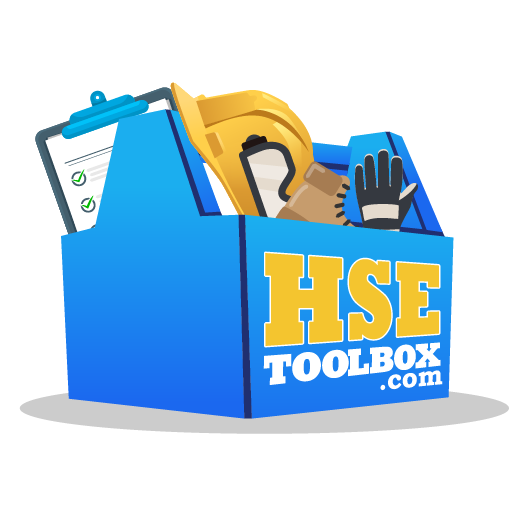 OSH NON-CONFORMANCE AND CORRECTIVE ACTIONOCCUPATIONAL SAFETY AND HEALTH MANAGEMENT SYSTEM PROCEDUREDocument ID:  MSP-015Document Approval HistoryDocument Revision HistoryPurposeTo define requirements for a systematic method of identifying Non-Conformances and developing actions for their Correction.Terms and DefinitionsRefer to document OTH-001 for terms & definitions.ResponsibilityQHSE Manager is responsible for ensuring that the procedure is being implemented across the organizationProject Manager / Department Head is responsible for implementing this procedureSite HSE Representative is responsible for supporting the Project Manager / Department Head in implementing this procedure ProcedureIdentifying and Non-ConformancesOSH non-conformances can be identified by:Internal AuditsExternal AuditsSite WalksInspectionsClientCorrective ActionsWhen a non-conformance is identified, the root cause shall be investigated.Once the root cause is identified, corrective actions shall be put in place to mitigate the possibility of recurrence.Reporting of Non-ConformancesNon-conformances can be reported by anyone within the organization.Non-conformances identified by persons outside the QHSE Department shall communicate the non-conformance to their respective project OSH practitionerAlternatively, non-conformances can be reported directly to the QHSE Department at abc@abc.comNon-conformances identified in the internal audit shall be submitted to the auditee.Recording, Monitoring and Managing Non-ConformancesNon-conformances identified internally shall be recorded on the Non-Conformance report.Non-conformances identified at the project level shall be registered on a project non-conformance register, these include both non-conformances identified internally by the organization or externally by the client or authorities.Non-conformances resulting from internal, external or authority audits shall be recorded in non-conformance register maintained at the corporate level.Investigation Non-ConformancesOSH Non-conformities shall be investigated to identify their root cause.Once the root cause is identified, the corrective actions shall be developed.Corrective actions shall be prepared to mitigate recurrence of the non-conformance.Sample root causes can be obtained from below table:Root causes are considered as the underlying system failures that allowed conditions for the non-conformance to occur.If the root cause is difficult to identify, analysis of root causes can be done with the help of any of the common tools for root cause analysis, such as:5 Why’s methodFishbone Diagram MethodTaproot methodEvaluating the need for Corrective ActionsNon-conformities indicate a system failure and require corrective actions addressing system failures.Minor lapses or deviations from requirement shall be considered as observations and require corrections rather than corrective actions.Observations shall be monitored in the observation register.If observations are found to be recurring beyond what is normally expected, then a Non-Conformance shall be generated.Recording and Communicating Corrective Actions ResultsCorrective actions shall be recorded and included in the closeout of the Non-conformance.Reviewing the Effectiveness of Corrective ActionsCorrective action effectiveness shall be reviewed in follow up internal audits for non-conformances identified externally (third party audits) and internal audits.  There is no requirement to keep evidence of this, unless there is indication that the corrective actions are not effective.Corrective action effectiveness for non-conformances raised at the project level shall be reviewed at a suitable time identified by the lead project OSH practitioner.  Corrective Action Timescales and Individual ResponsibilitiesDepending on the complexity of the corrective action, timescales for implementation will vary.  As a guideline, project based corrective action timescales should not exceed 2 weeks.For corrective actions of non-conformances raised at the project level, the project lead OSH practitioner shall be responsible for ensuring the corrective actions are implemented.For corrective actions of non-conformances raised at the organizational level, the QHSE Manager shall be responsible for ensuring the corrective actions are implemented.Where the implementation of corrective actions may expose the organization to new hazards, a risk assessment shall be conducted to ensure risks are controlled and acceptable.AnnexureDocument Revision No.Effective DateCreated by:Reviewed & Approved by:Revision 0DD.MM.YYYYHSE AdvisorHSE ManagerDocument Revision No.Sections RevisedDescription of Changes00N/aPublishedEXAMPLES OF ROOT CAUSE(S)EXAMPLES OF ROOT CAUSE(S)EXAMPLES OF ROOT CAUSE(S)EXAMPLES OF ROOT CAUSE(S)Insufficient supervisionIncompetent supervisionInadequate program / procedure / WIInadequate tools and equipmentInadequate planningNot enough trainingInadequate compliance with standardInadequate maintenanceInadequate engineeringNot enough skillLack of disciplineHazard not identifiedIneffective purchasingLack of motivationShortcuts not discouragedReferenceDocument TitleNoneNone